Healthy Mereside From Monday 19th February there will be an exciting club starting which will be open to all of our families. There will be fun physical activity sessions and family healthy food sessions here after school run by staff from the Making Changes team. Families taking part will also be able to access FREE unlimited swimming and adults will be able to take part in a free gym session. So if you and your children would like to get healthy in 2018 this is a great opportunity! Call, text or email the Making Changes team to reserve your free place: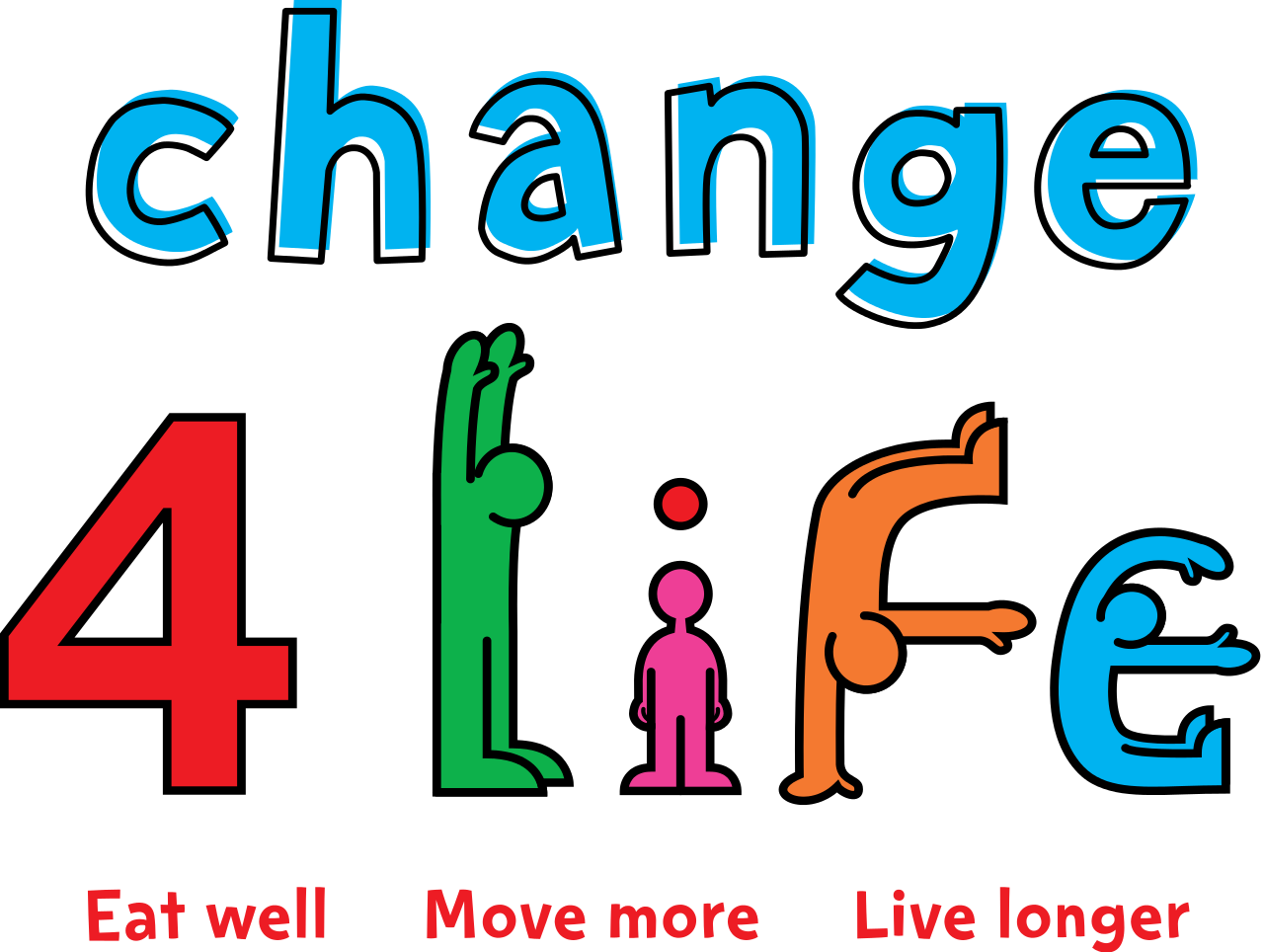 Phone: 01253 478194 / 07983 552781 or email: Making.Changes@blackpool.gov.uk……………………………………………………………………………………………………………………………Hola Las Cumbres!We are starting a twinning project with a school in Spain, Las Cumbres in Mostoles near Madrid. It is a primary school with children of the same age range as Mereside. We are finding out about each other’s schools and learning about the life of children in a different country. We will also be learning about the culture of Spain and its geography, and a little of its language. We hope that in the summer term we will be visited by some of the teachers from Las Cumbres. On 8th February we will be holding a Spanish Day – more details to follow.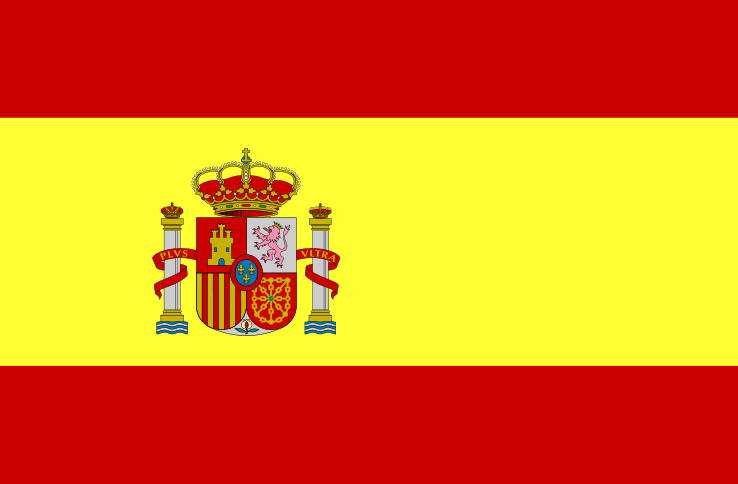 …………………………………………………………………………………………………………………………………After School ClubYou may remember that we were monitoring the situation with After School Club up until Christmas due to it running at a loss. I’m pleased to say that the rise in fees has helped to reduce the loss so we are now able to say the club will continue to run for the foreseeable future. We will need to keep an eye on the finances and review it again in the summer. There are still places available if you would like your child to attend.……………………………………………………………………………………………………………………………………Phone numbers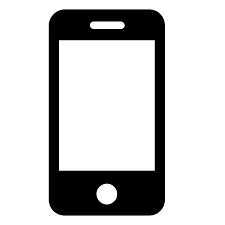 If you have changed your phone number recently could you please inform us of your new number for our records. We send urgent messages out to all parents by text, and also we need to be able to contact you in an emergency about your child. Please just let the office know as soon as possible.……………………………………………………………………………………………………………………………………All holiday dates for 2017-18 and 2018-19 are on our websiteImportant datesImportant datesThursday 1st FebruaryReception ‘Night at the Museum’Wednesday 7th FebruarySchools Alive at The Grand TheatreThursday 8th FebruarySpanish DayFriday 9th February at 3:15Break up for half termMonday 19th February at 8:45Return to schoolMonday 19th February at 3:30Healthy Mereside beginsWednesday 28th FebruaryPoetry CompetitionThursday 1st MarchWorld Book DayTuesday 6th March5KL performing Macbeth at The Grand TheatreWednesday 14th MarchParents EveningThursday 29th March at 2pmBreak up for one week for EasterMonday 9th April at 8:45Return to schoolw/b 14th MayY6 SATS weekFriday 25th May at 3:15Break up for two weeksMonday 11th June at 8:45Return to schoolFriday 20th July at 2pmBreak up for Summer